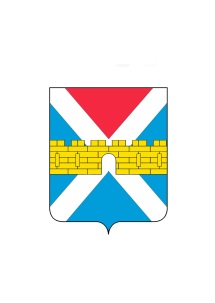 АДМИНИСТРАЦИЯ  КРЫМСКОГО  ГОРОДСКОГО  ПОСЕЛЕНИЯ КРЫМСКОГО РАЙОНАПОСТАНОВЛЕНИЕ   от 01.04.2021                                                                                                                          № 392город КрымскО внесении изменений в постановлениеадминистрации Крымского городскогопоселения Крымского района от 22 августа 2019 г.№ 785 «Об утверждении административного регламента предоставления муниципальной услуги «Принятие решений о подготовке, об утверждении документации по планировке территорий (проектов планировки, проектов межевания)»В соответствии с Федеральным законом от 6 октября 2003 г. № 131-ФЗ «Об общих принципах организации местного самоуправления в Российской Федерации», Градостроительным кодексом Российской Федерации, Федеральным законом от 27 июля 2010 г. № 210-ФЗ «Об организации предоставления государственных и муниципальных услуг», Законом Краснодарского края от 21 июля 2008 г. № 1540-КЗ «Градостроительный кодекс Краснодарского края», Уставом Крымского городского поселения Крымского района, в целях приведения муниципального нормативного правового акта в соответствие с действующим законодательством                    п о с т а н о в л я ю:1. Внести в приложение к постановлению администрации Крымского городского поселения Крымского района от 22 августа 2019 г. № 785 «Об утверждении административного регламента предоставления муниципальной услуги «Принятие решений о подготовке, об утверждении документации по планировке территорий (проектов планировки, проектов межевания)», следующие изменения:дополнить пункт 1.4 раздела 1 подпунктом 1.4.6 следующего содержания:«Предоставление услуги осуществляется в специально выделенном для этих целей помещении. Помещения, предназначенные для предоставления муниципальной услуги, должны соответствовать санитарно-эпидемиологическим правилам и нормам.Помещения для приема заявителей должны соответствовать комфортным условиям для заявителей и оптимальным условиям работы специалистов администрации Крымского городского поселения Крымского района с заявителями.Помещения для приема заявителей обеспечиваются необходимым для предоставления услуги оборудованием (компьютерами, средствами электронно-вычислительной техники, средствами связи, включая сеть Интернет, оргтехникой), канцелярскими принадлежностями, периодическими изданиями, столами и стульями.В помещениях обеспечивается создание инвалидам условий доступности объектов в соответствии с требованиями, установленными законодательными и иными нормативными правовыми актами, в том числе:возможность беспрепятственного входа в объекты и выхода из них;возможность самостоятельного передвижения по территории объекта в целях доступа к месту предоставления услуги, в том числе с помощью работников объекта, предоставляющих услуги;возможность посадки в транспортное средство и высадки из него перед входом в объект, в том числе с использованием кресла-коляски и, при необходимости, с помощью работников объекта;сопровождение инвалидов, имеющих стойкие нарушения функции зрения и самостоятельного передвижения по территории объекта;содействие инвалиду при входе в объект и выходе из него, информирование инвалида о доступных маршрутах общественного транспорта;обеспечение допуска на объект, в котором предоставляются услуги, собаки-проводника при наличии документа, подтверждающего ее специальное обучение, выданного по форме и в порядке, утвержденных приказом Министерства труда и социальной защиты Российской Федерации от 22 июня 2015 г. № 386н (зарегистрирован Министерством юстиции Российской Федерации 21 июля 2015 г., регистрационный № 38115).Помещения для приема заявителей должны соответствовать комфортным условиям для заявителей и оптимальным условиям работы специалистов администрации Крымского городского поселения Крымского района с заявителями.Помещение для приема заявителей, имеющих инвалидность, должно соответствовать следующим требованиям:соответствовать санитарно-эпидемиологическим правилам и нормативам «Гигиенические требования к персональным электронно-вычислительным машинам и организации работы. СанПиН 2.2.2/2.4.1340-03» и быть оборудованы средствами пожаротушения;обязательное наличие справочно-информационной службы; стойка информации в вестибюлях и в зонах специализированного обслуживания инвалидов должна быть хорошо видимой со стороны входа и легко различаться слабовидящими посетителями.Размещение помещений для приема заявителей, имеющих инвалидность,  осуществляется преимущественно на нижних этажах зданий.Минимальный размер площади помещения (кабинета или кабины) для индивидуального приема (на одно рабочее место) должно быть не менее 12 кв.м.Место ожидания должно соответствовать комфортным условиям для заявителей. Место ожидания оборудуется стульями. В зоне места ожидания должны быть выделены зоны специализированного обслуживания инвалидов в здании.В зоне места ожидания должны быть предусмотрены места для инвалидов из расчета не менее 5%, но не менее одного места от расчетной вместимости учреждения или расчетного числа посетителей.Зона мест ожидания заявителей, имеющих инвалидность, размещается преимущественно на нижних этажах зданий.Текстовая информация о порядке предоставления услуги размещается на информационных стендах и должна находиться в местах ожидания заявителей.Тексты информационных материалов печатаются удобным для чтения шрифтом, без исправлений, наиболее важные места подчеркиваются.Обеспечивается надлежащее размещение носителей информации, необходимой для обеспечения беспрепятственного доступа инвалидов к объектам и услугам, с учетом ограничений их жизнедеятельности, в том числе дублирование необходимой для получения услуги звуковой и зрительной информации, а также надписей, знаков и иной текстовой и графической информации знаками, выполненными рельефно-точечным шрифтом Брайля и на контрастном фоне. При предоставлении услуги обеспечивается оборудование на прилегающих к объекту территориях мест для парковки автотранспортных средств.На парковках общего пользования вблизи расположения помещений по предоставлению муниципальных услуг выделяется не менее 10 процентов мест (но не менее одного места) для бесплатной парковки транспортных средств, управляемых инвалидами I, II групп, и транспортных средств, перевозящих таких инвалидов и (или) детей-инвалидов. На граждан из числа инвалидов III группы распространяются нормы настоящей части в порядке, определяемом Правительством Российской Федерации»;2) подпункт 3.1.1 пункта 3.1 раздела 3 дополнить абзацами следующего содержания:«В целях предоставления муниципальной услуги установление личности заявителя может осуществляться в ходе личного приема посредством предъявления паспорта гражданина Российской Федерации либо иного документа, удостоверяющего личность, в соответствии с законодательством Российской Федерации или посредством идентификации и аутентификации в  органе, предоставляющем муниципальную услугу– (Администрации), многофункциональном центре с использованием информационных технологий, предусмотренных частью 18 статьи 14.1 Федерального закона от 27 июля 2006 года № 149-ФЗ «Об информации, информационных технологиях и о защите информации».При предоставлении муниципальной услуги в электронной форме идентификация и аутентификация (при наличии технической возможности) могут осуществляться посредством:единой системы идентификации и аутентификации или иных государственных информационных систем, если такие государственные информационные системы в установленном Правительством Российской Федерации порядке обеспечивают взаимодействие с единой системой идентификации и аутентификации, при условии совпадения сведений о физическом лице в указанных информационных системах;единой системы идентификации и аутентификации и единой информационной системы персональных данных, обеспечивающей обработку, включая сбор и хранение, биометрических персональных данных, их проверку и передачу информации о степени их соответствия предоставленным биометрическим персональным данным физического лица»;3) подраздел 2.4 изложить в следующей редакции:«Срок принятия решения о подготовке документации по планировке территории составляет 30 дней со дня регистрации заявления.Срок принятия решения об утверждении (об отклонении) документации по планировке территории составляет не более 150 дней  со дня регистрации заявления об утверждении документации по планировке территории»;4) дополнить подраздел 2.6 раздела 2 абзацем следующего содержания:«Лицо, принимающее решение о подготовке документации по планировке территории самостоятельно в соответствии с частью 1.1 статьи 45 Градостроительного кодекса Российской Федерации, утверждает задание на выполнение инженерных изысканий одновременно с принятием решения о подготовке документации по планировке территории»;5) дополнить подраздел 2.8 раздела 2 абзацем следующего содержания:«Основанием для отклонения документации по планировке территории, подготовленной лицами, указанными в части 1.1 статьи 45 Градостроительного кодекса Российской Федерации, и направления ее на доработку является несоответствие такой документации требованиям, указанным в части 10 статьи 45 Градостроительного кодекса Российской Федерации. В иных случаях отклонение представленной такими лицами документации по планировке территории не допускается»;6) дополнить подпункт 3.1.3.1 пункта 3.1.3 подраздела 3.1 раздела 3 абзацем следующего содержания:«Проекты планировки территории и проекты межевания территории, решение об утверждении которых принимается в соответствии с настоящим Кодексом органами местного самоуправления поселения, городского округа, до их утверждения подлежат обязательному рассмотрению на общественных обсуждениях или публичных слушаниях.Общественные обсуждения или публичные слушания по проекту планировки территории и проекту межевания территории не проводятся в случаях, предусмотренных частью 12 статьи 43 и частью 22 статьи 45 Градостроительного кодекса Российской Федерации, а также в случае, если проект планировки территории и проект межевания территории подготовлены в отношении:территории, в границах которой в соответствии с правилами землепользования и застройки предусматривается осуществление деятельности по комплексному и устойчивому развитию территории;территории в границах земельного участка, предоставленного садоводческому или огородническому некоммерческому товариществу для ведения садоводства или огородничества;территории для размещения линейных объектов в границах земель лесного фонда»;7) дополнить подпункт 3.1.3.2 пункта 3.1.3 подраздела 3.1 раздела 3 абзацем следующего содержания:«Утвержденная документация по планировке территории (проекты планировки территории и проекты межевания территории) подлежит опубликованию в порядке, установленном для официального опубликования муниципальных правовых актов, иной официальной информации, в течение семи дней со дня утверждения указанной документации и размещается на официальном сайте муниципального образования (при наличии официального сайта муниципального образования) в сети «Интернет».2. Общему отделу администрации Крымского городского поселения Крымского района (Колесник С.С.) обнародовать настоящее постановление в соответствии с утвержденным порядком обнародования муниципальных правовых актов Крымского городского поселения Крымского района.3. Организационному отделу администрации Крымского городского поселения Крымского района (Завгородняя Е.Н.) разместить настоящее постановление на официальном сайте администрации Крымского городского поселения Крымского района.4. Постановление вступает в силу со дня его обнародования.Глава Крымского городскогопоселения Крымского района 			                                   Я.Г. Будагов